VENITURILE  SALARIALE ALE  ANGAJAȚILORDIN PRIMĂRIA COMUNEI TÂRGUȘOR, JUDEȚUL CONSTANȚA LA 31 martie  2023		INSP. RESURSE UMANE,           Nicoleta GRAMA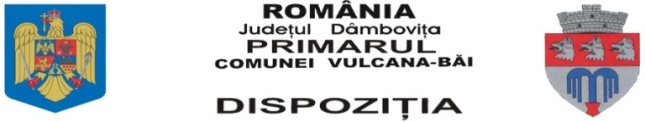 ROMÂNIAJUDEȚUL CONSTANȚAPRIMĂRIA COMUNEI TÂRGUȘOR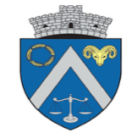 Funcția publicăSalariul de bază- lei,  cf. Legii153/2017SporuriVoucherevacanțăNormă hranăAlte drepturiPRIMAR COMUNA CATEG.III8320----VICEPRIMAR COMUNA CATEG.III6240----SECRETAR COMUNA CATEG.III6136---INSPECTOR SUPERIOR GRADAȚIE 55824---INSPECTOR SUPERIOR GRADAȚIE 55824 5% CFP--INSPECTOR SUPERIOR GRADAȚIE 558245%CFP--INSPECTOR PRINCIPAL GRADAȚIE 35283---INSPECTOR ASISTENT GRADAȚIE 3VACANT---INSPECTOR PRINCIPAL GRADAȚIE 24909---INSPECTOR PRINCIPAL GRADAȚIE 55408---INSPECTOR ASISTENT GRADAȚIE 5VACANT---INSPECTOR ASISTENT GRADATIE 34555BIBLIOTECAR I GRADAȚIE 54159---INSP. SUP. GRAD.1 POL.LOCALVACANT---INSPECTOR  ASISTENT GRADAȚIE 03848---AGENT PAZĂ GRADAȚIE 5343225% ore  noaptecf. Lg.155-AGENT PAZĂ GRADAȚIE 0312025% ore  noaptecf. Lg.155-GUARD GRADAȚIE 23266---ȘOFER  I  GRADAȚIE 53678---ȘOFER MICROBUZ ȘCOLAR GR.53678---ASISTENT PERSONAL GRADAȚIE 53157--Indem. COASISTENT PERSONAL GRADAȚIE 3 3004--Indem. COASISTENT PERSONAL GRADAȚIE 23004--Indem. COASISTENT PERSONAL GRADAȚIE 13000--Indem. COASISTENT PERSONAL GRADAȚIE 03000--Indem. COASISTENT PERSONAL GRADAȚIE 03000--Indem. CO ASISTENT PERSONAL GRADAȚIE 03000--Indem. COPERSOANA CU HANDICAP GRAV1898----PERSOANA CU HANDICAP GRAV1898----CONSILIER  10% din indem PRIMAR10%----CONSILIER  10% din indem PRIMAR10%----CONSILIER  10% din indem PRIMAR10%----CONSILIER  10% din indem PRIMAR10%----CONSILIER  10% din indem PRIMAR10%----CONSILIER  10% din indem PRIMAR10%----CONSILIER  10% din indem PRIMAR10%----CONSILIER  10% din indem PRIMAR10%----CONSILIER  10% din indem PRIMAR10%----CONSILIER  10% din indem PRIMAR10%----